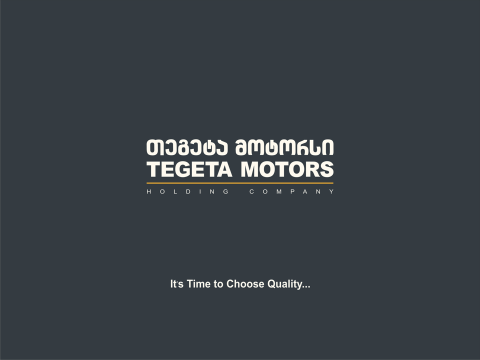 უსაფრთხოების მომსახურების შესყიდვის ელექტრონული ტენდერის განაცხადიზოგადი ინფორმაციაკომპანიის შესახებშპს „თეგეტა მოტორსი“ მუდმივად განვითარებასა და ხარისხზე ორიენტირებული ჰოლდინგური კომპანიაა,  რომელმაც 29 წლიანი წარმატების გზა განვლო, დღეს კი, კორპორატიულ და საცალო მომხმარებელს ავტოპროდუქტებისა და ავტოტექმომსახურების სრულ ასორტიმენტს სთავაზობს და ლიდერია საავტომობილო მომსახურების დარგში. ამ ხნის განმავლობაში, არაერთხელ მიიღო „ოქროს ბრენდის“  სტატუსი და „წლის კომპანიის“ აღიარება. ასეთივე წარმატებით, კომპანია წარმოდგენილია ამიერკავკასიის ბაზარზე. შესყიდვის ობიექტის დასახელებაშპს „თეგეტა მოტორსი“ (ს/კ 202177205) აცხადებს ელექტრონულ ტენდერს ორ ლოტად საქართველოს მასშტაბით ფილიალების უსაფრთხოების მომსახურების შესყიდვასთან დაკავშირებით: ლოტი 1: ობიექტის დაცვა ცოცხალი ძალით დანართი N1-ის მიხედვით;ლოტი 2: ობიექტის დაცვა სახანძრო და საგანგაშო სიგნალიზაციის ძალით დანართი N2-ისა და დანართი N3-ის მიხედვით. წინამდებარე ტენდერში გამარჯვებული კომპანია ვალდებულია მომსახურება გასწიოს დანართი N1, დანართი N2-ისა და დანართი N3-ის  მიხედვით 12 კალენდარული თვის განმავლობაში.შენიშვნა: საგანგაშო და სახანძრო სიგნალიზაციის ინვენტარი უნდა გადმოეცეს შპს თეგეტა მოტორს დროებით სარგებლობაში განსაკუთრებული მოთხოვნები: დაცვის კომპანია ვალდებულია თანამშრომლები აღჭურვოს ობიექტის დაცვისთვის საჭირო ყველა ინვენტარით და უზრუნელყოს მათი დრესკოდი.საქონლის/მომსახურების/სამუშაოს აღწერა (ტექნიკური დავალება), შესყიდვის ობიექტის რაოდენობა/მოცულობაგასაწევი მომსახურების დეტალები წარმოდგენილია დანართი N1, დანართი N2-ისა და დანართი N3-ის სახით;შენიშვნა: შემსყიდველი უფლებას იტოვებს ტენდერის მსვლელობის პროცესში, საჭიროებისამებრ, შეცვალოს შესყიდვის ობიექტის ტექნიკური მახასიათებლები და ჯერადობა, რის შესახებ ეცნობება ტენდერში მონაწილე კომპანიებს.განფასების მოთხოვნის პირობებიფასები წარმოსადგენია ინდივიდუალურად, ლოტების მიხედვით. (დოკუმენტი ატვირთეთ უფლებამოსილი პირის მიერ ხელმოწერილი, ბეჭდით დამოწმებული, დასკანერებული ვერსია);წინადადებაში მითითებული ფასი უნდა იყოს მოცემული ყველა გადასახადის გათვალისწინებით (მათ შორის დღგ და საქართველოს კანონმდებლობით გათვალისიწნებული  სხვა გადასახადები).საქონლის მიწოდების/მომსახურების გაწევის ფორმა და ადგილი4.1 მომსახურების გაწევის ადგილი: დანართი N1-ისა და დანართი N2-ის მიხედვით.ანგარიშსწორების პირობა5.1 ანგარიშსწორება მოხდება კონსიგნაციის წესით, უნაღდო ანგარიშსწორებით მომსახურების მიღებიდან და შესაბამისი მიღება-ჩაბარების აქტის გაფორმებიდან და ანგარიშფაქტურის  დადასტურებიდან   30 (ოცდაათი) კალენდარული დღის განმავლობაში.გამარჯვებულის გამოვლენატენდერით დაინტერესებულმა კომპანიებმა წინადადებები უნდა წარადგინონ შესყიდვების ელექტრონული სისტემის – tenders.ge –ის საშუალებით. შენიშვნა: შემსყიდველი არ არის ვალდებული მონაწილე კომპანიას მისცეს სიტყვიერი ან წერილობით ახსნა-განმარტება ელექტრონულ ტენდერთან დაკავშირებულ ნებისმიერ გადაწყვეტილებაზე.პრეტენდენტის მიერ tenders.ge–ზე ასატვირთი დოკუმენტაციასაფასო შეთავაზება როგორც ელექტრონული (Excel), ისე ხელმოწერილი, სკანირებული ვერსია;ამონაწერი მეწარმეთა და არასამეწარმეო (არაკომერციული) იურიდიული პირების რეესტრიდან, რომელიც გაცემული უნდა იყოს წინამდებარე ელექტრონული ტენდერის გამოცხადების პერიოდამდე არაუმეტეს 3 თვისა. კომპანიის გამოცდილება/პროფაილი;კომპანიის კორპორატიული კლიენტების ჩამონათვალი;სარეკომენდაციო წერილები;დამატებითი ინფორმაციაწინადადების წარდგენის მომენტისთვის პრეტენდენტი არ უნდა იყოს: გაკოტრების პროცესში;ლიკვიდაციის პროცესში;საქმიანობის დროებით შეჩერების მდგომარეობაში.პრეტენდენტის მიერ წარმოდგენილი წინადადება ძალაში უნდა იყოს წინადადებების მიღების თარიღიდან 30 (ოცდაათი) კალენდარული დღის განმავლობაში.შემსყიდველი იტოვებს უფლებას გადაამოწმოს პრეტენდენტებისგან მიღებული ნებისმიერი სახის ინფორმაცია, ასევე მოიძიოს ინფორმაცია პრეტენდენტი კომპანიის ან მისი საქმიანობის შესახებ. იმ შემთხვევაში, თუ დადასტურდება, რომ პრეტენდენტის მხრიდან მოწოდებული ინფორმაცია არ შეესაბამება სინამდვილეს ან გაყალბებულია, პრეტენდენტი იქნება დისკვალიფიცირებული.შემსყიდველი არ მიიღებს არავითარ ზეპირ შეკითხვას დამატებითი ინფორმაციის მისაღებად. გამონაკლისის სახით მიიღება შეკითხვები ტელეფონით.შესაძლებელია განხორციელდეს პრეტენდენტებისაგან სხვა დამატებითი ინფორმაციის მოთხოვნა და/ან წარდგენილი ინფორმაციის დაზუსტება ტენდერის მსვლელობის პერიოდში;სატენდერო წინადადების მიღების ბოლო ვადაა:  2024 წლის 14 ივნისი,  18:00  საათი.ტენდერის შინაარსობრივ მხარესთან დაკავშირებით კითხვების შემთხვევაში, გთხოვთ, გამოიყენოთ www.tenders.ge -ზე განთავსებული შეკითხვების განყოფილება რომელიც ხელმისაწვდომია ყველა დაინტერესებული პირისთვის და წარმოადგენს ღია/საჯარო ინფორმაციას, ან მოგვწერეთ შემდეგ ელექტრონულ მისამართზე: ServiceOrders@tegetamotors.ge, საკონტაქტო პირი: თეკლა ლოთიკაშვილი, ტელ: 595216498.ტენდერის გამოცხადების თარიღი 6 ივნისი, 2024ტენდერის დასრულების თარიღი14 ივნისი, 2024